Головина Надежда Евгеньевна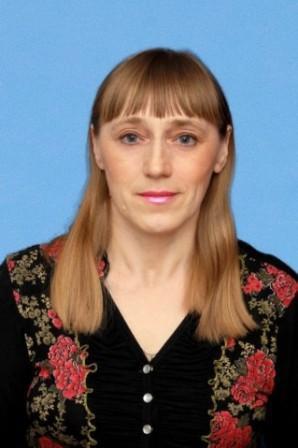 МКДОУ детский сад «Родничок» р.п. Линевовоспитатель,высшая квалификационная категорияe-mail: rodnichok21_80@mail.ru«Установление конструктивного взаимодействия с родителями вновь поступивших дошкольников в адаптационный период»Проблема развития и социализации дошкольников на современном этапе приобретает особое значение для общественной потребности - формирование творческой социально-ответственной личности.Главную роль в процессе социализации личности играет семья, как  институт первичной социализации ребенка. Именно в семье формируется нравственно - положительный потенциал личности ребенка,  происходит овладение им социальными ролями, необходимыми для - «безболезненной» адаптации в обществе. Каждый год порог «Родничка» переступают новые малыши. И меня, как педагога, ежегодно встречающего новых воспитанников, волнуют вопросы: «Как подобрать ключики к детским сердечкам? Как  найти путь к сердцам родителей?», чтобы «безболезненно» пережить  моменты, связанные с поступлением в детский сад.	 Одним из важных факторов успешной «адаптации» детей к дошкольному учреждению является  взаимодействие с родителями. Однако практика показывает, что современным родителям необходима помощь, так как прослеживается отсутствие у них знаний по психологии и педагогике. На мой взгляд, главным помощником родителям в этот период  должен стать детский сад - первый, не семейный социальный институт, воспитательное учреждение, с которым  вступают в контакт родители и где начинается их систематическое  педагогическое просвещение.	Чтобы обеспечить малышу «двойную защиту» в период адаптации к детскому саду, необходимо объединить усилия педагогов дошкольного учреждения и родителей вновь поступивших детей. Поэтому цель моей работы в этот период - достичь оптимального уровня взаимодействия с родителями через систему социального партнерства и внедрения эффективных форм и методов работы; создать малышам эмоциональный комфорт, интересную, содержательную жизнь и дома, и в детском саду. Задачи моей практической работы с семьей сводился к следующему:Изучение семей, и в первую очередь нравственно-психологического климата в них.Создание благоприятных условий для повышения педагогической культуры родителей.Обучение родителей практическим навыкам для участия в воспитательно-образовательный процесс своих детей.В работе с семьей использовала разнообразные методы.Анкетирование, тестирование, интервьюирование - активные формы получения и обмена информацией, так как обеспечивали быстрое получение информации, ее достоверность и возможность охватить всех родителей, а родителям помогали серьезнее задуматься на ту или иную тему, оценить свои возможности, стиль взаимоотношения с ребенком.Темы анкет: «Давайте познакомимся», «Что вы ждете от детского сада»,  «Готовность ребенка к посещению ДОУ» и др.Ежедневно наблюдала за характером детско-родительских отношений и особенностями поведения детей в моменты расставания и встреч с родителями. А в течение дня наблюдала за детьми в сюжетно-ролевых играх «Семья», «Дочки-матери», «Детский сад» и другие.Использовала доверительные беседы с каждым ребенком и его родителями.Стимулировал  успешному вовлечению родителей   персонифицированный, гибкий и позитивный обмен информацией между нами. Для этого сообщала о ежедневных успехах воспитанников так, чтобы менялись представления родителей об их собственной роли и их взгляды на опыт, который приобретают дети в ДОУ. Затрагивала темы: «Воспитание культуры поведения у детей», «В семье растут будущие папы и мамы», «Роль семьи в социализации ребенка». В процессе бесед, индивидуальных консультаций я применяла приемы технологии убеждающего воздействия на родителей с целью удержания внимания: наглядность, диалог, юмор, подвижная мимика, жестикуляция.Следует отметить огромную роль в установлении доверительно-деловых отношений с семьей – ее посещение. Визит в семью – дело деликатное, поэтому проявляю уважение, искренность, желание оказать помощь в воспитании ребенка. Посещение позволяет ближе познакомиться с воспитанником, понять стиль жизни семьи, взаимоотношения родителей с ребенком. В домашних условиях и наблюдение, и беседа проходят более результативно, так как они откровенней, есть возможность ознакомиться с мнением и взглядами на воспитание всех членов семьи.Главными воспитателями детей являются родители. Подрастающее поколение будет таким, каким будет семья. Но, как  писал А.С. Макаренко, «Семьи бывают хорошие и семьи бывают плохие. Поручиться за то, что семья воспитает как следует, нам нельзя, говорить, что семья может воспитывать как хочет, мы не можем. Мы должны организовать семейное воспитание».Одной из основных форм работы по педагогическому просвещению семьи являются консультации. В них отражаются вопросы воспитания и обучения, решаются проблемные вопросы. В папке-передвижке, буклетах помещаю материалы для социализации малышей. Видное место занимают вопросы адаптации: «Первый раз в детский сад», «Как научить ребенка вступать в контакт со взрослыми», «Какие игры можно организовать с ребенком дома», «О нравственном воспитании ребенка» и другие. В них советы и рекомендации, как учить ребенка играть и общаться со сверстниками, взрослыми, какие условия создавать, чтобы он чувствовал свою значимость для окружающих, их любовь, помощь.В проведении родительских собраний стараюсь использовать приемы, которые активизируют внимание «уставших» родителей, способствуют более легкому запоминанию сути бесед, создают особый настрой на доброжелательный, откровенный и деловой разговор.  Так проводим игры на знакомство родителей друг с другом, знакомим и обыгрываем артикуляционную гимнастику, пальчиковые игры, подвижные игры, заполняем опросники в форме листочков, цветочков, с информацией о ласковом имени малыша, любимой игрушке и др. Традиционно «светит» солнышко со сладкими лучиками – мандаринками, пирожными, конфетами, которыми все угощаются на чаепитии, и, конечно, каждый возвращается домой с гостинцем для всех членов семьи. И главное, каждую встречу начинаем со слов благодарности за понимание, отзывчивость и участие в делах группы и детского сада. С удовольствием мамы и папы смотрят фоторамки о жизни детей в детском саду.Привлекаю каждую семью и к выполнению индивидуальных поручений по оформлению в группе, пополнению развивающей среды и др.В.А. Сухомлинский говорил: «В каждом ребенке есть «золотая жилка», открыть ее, развить детские способности, помочь ребенку обрести радость успеха, в этом состоит задача педагогов и родителей. Поэтому убеждаю родителей, чтобы они принимали ребенка таким, какой он есть, поощряли за каждый успех, научили верить в себя. Прошу в сочинении «Мой ребенок» рассказать все, что родители считают важным и нужным.В работе с родителями я учитываю своеобразие условий жизни каждой семьи, возраст родителей, уровень подготовленности в вопросах воспитания. И это помогает мне обеспечить индивидуальный подход к каждой семье.Чтобы помочь ребенку успешно социализироваться, оставила для себя заповеди в работе с семьей. Основными выделила следующие: - создавать у родителей интерес к взаимодействию;- проявлять понимание, такт, терпимость, учитывать точку зрения родителей, их пожелания и предложения, высоко ценить их участие в жизни группы;-  ежедневно беседовать об индивидуальном развитии ребенка, его успехах;- привлекать к знакомству с продуктивными видами деятельности и творчества;- важным считаю принцип не параллельности, а принцип взаимопроникновения двух социальных институтов.Учитывая вышесказанное, удается плодотворно сотрудничать с семьей.Знакомство с родителями и будущими воспитанниками организовала до начала посещения детского сада. Пригласила в группу всех индивидуально, где родители рассматривали  фотовыставку и наглядно увидели, чем дети занимаются и как им интересно в детском саду. Так же познакомила родителей с результативным опытом подготовки бывших воспитанников к детскому саду. Из разговора с родителями узнала о любимых игрушках малышей, которые мы удачно применили в развлечении «Первый день в детском саду». И дети чувствовали себя комфортно в группе. На совместных прогулках обучаю родителей игровым навыкам, знакомлю с играми, направленными на общение со взрослыми и сверстниками. Общаясь с детьми, показываю родителям значимость для меня каждого ребенка, что формирует доверительное отношение ко мне, а это путь к положительному взаимодействию.«Лучше один раз увидеть, чем сто раз услышать», поэтому в первые дни посещения фотографирую малыша в разные режимные моменты, а вечером показываю фотографии их мамам, папам, что успокаивает родителей и вселяет уверенность, что их ребенку хорошо в детском саду.В адаптационный период стараюсь убедить родителей в том, что активное участие в совместных мероприятиях всех сближает, объединяет, доставляет радость детям и взрослым, дает душевную и физическую разрядку, и все это помогает детям легко и быстро привыкнуть к новым условиям.Провели следующие мероприятия.Оформили: Плакаты «Начинайте день с улыбкой», «Дружная семья», «Солнышко».Стенды: «Лесная полянка», «Вместе дружная семья».Фото-выставки «Как мы в садике своем замечательно живем», по материалам проектов.Организовали: Выставки поделок букетов «Прощальная краса», «Осенний узор», «Волшебный листопад», «Природа и фантазия», «Сказка к нам пришла», «Чудо – снежинки».Провели Акции: «Сделаем участок чистым», «Нарядим группу», «Подари книжку», «Помоги птицам».Особую роль в жизни детей играют праздники. К.Д. Ушинский отмечал, что ребенок считает свои дни от праздника до праздника.- В сознании малыша возникает позитивная связь между семьей и детским садом.- Знакомство с другими взрослыми расширяет социальный опыт и дает положительные модели для подражания.- Родители могут наблюдать за своими детьми на фоне их сверстников, знакомятся с их друзьями, устанавливаются дружеские связи с другими родителями.Совместные праздники помогают создать эмоциональный комфорт группе. Благодаря этому родители становятся более открытыми, проще налаживать контакт, предоставлять педагогическую информацию.Стимулирую у родителей желание учувствовать в развлечениях. «Зазываю» красочно оформленными объявлениями, неустанно благодарю за поддержку наших идей.Пользуются популярностью «Дни открытых дверей», развлечения «Давайте познакомимся», «День рождения группы», «День матери», на которых дружно, задорно веселятся все члены семей – мамы, папы, бабушки, дедушки, братья, сестры. Вместе читаем стихотворения, поем песни, рисуем, лепим, танцуем, играем.Сейчас мы оформляем «Родной Домашний уголок», в который помещаем фотографии детей в своей комнате, среди любимых игрушек. Он стал нашим помощником в период адаптации, потому что создает хорошее настроение у детей, которые чувствуют себя комфортно и спокойно, рассматривая «уголок», узнавая, показывая себя и сверстников.Итоги адаптации и социализации радуют и нас и родителей:Легкая адаптация у детей;Сохранение у малышей жизнерадостности и эмоциональной активности;Хорошая посещаемость воспитанников;100%-я посещаемость и участие родителей в совместных мероприятиях;Повышение интереса у родителей к проблемам адаптации, вопросам развития, воспитания и обучения детей.Положительные, позитивные оценки родителей в «Дневнике отзывов».Таким образом, добившись радующих результатов по социализации детей в совместной работе с семьями,  мы убедились, что выбрали верный путь.В будущем надеемся на доверие родителей и поддержку наших идей в интересах детей. Чтобы наши малыши чаще улыбались, чтобы у них «блестели» глаза от восторга, а посещение детского сада было радостным событием для них, их родителей и нас, сотрудников детского сада «Родничок». 